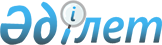 Қалалық мәслихаттың 2009 жылғы 22 желтоқсандағы № 27/239 "2010-2012 жылдарға арналған қалалық бюджет туралы" шешіміне өзгерістер мен толықтырулар енгізу туралыАқтау қалалық мәслихатының 2010 жылғы 9 ақпандағы № 29/252 шешімі. Ақтау қаласының Әділет басқармасында 2010 жылғы 11 ақпанда № 11-1-129 тіркелді

      Қазақстан Республикасының 2008 жылғы 4 желтоқсандағы № 95-IV Бюджет кодексінің 109 бабының 5 тармағына, Қазақстан Республикасының 2001 жылғы 23 қантардағы № 148 «Қазақстан Республикасындағы жергілікті мемлекеттік басқару және өзін - өзі басқару туралы» Заңының 6 бабы 1 тармағының 1) тармақшасына және облыстық мәслихаттың 2010 жылғы 6 ақпандағы № 22/259 «Облыстық мәслихаттың 2010 жылғы 10 желтоқсандағы № 21/252 «2010 - 2012 жылдарға арналған облыстық бюджет туралы» шешіміне өзгерістер мен толықтырулар енгізу туралы» (нормативтік құқықтық кесімдерді мемлекеттік тіркеу Тізілімінде 2010 жылы 10 ақпанда № 2064 болып тіркелген) шешіміне сәйкес, қалалық мәслихат ШЕШІМ ЕТТІ:

      

1. Қалалық мәслихаттың 2009 жылғы 22 желтоқсандағы № 27/239 «2010 - 2012 жылдарға арналған қалалық бюджет туралы» шешіміне (нормативтік құқықтық кесімдерді мемлекеттік тіркеу Тізілімінде № 11-1-121 болып тіркелген, 2009 жылғы 29 желтоқсандағы № 208 - 209 «Маңғыстау» газетінде жарияланған) төмендегідей өзгерістер мен толықтырулар енгізілсін:

      2010 жылға арналған қалалық бюджет 1-қосымшаға сәйкес мынадай көлемде бекітілсін:

      1) кірістер – 12 381 883 мың теңге, соның ішінде:

      салықтық түсімдер бойынша – 7 213 611 мың теңге;

      салықтық емес түсімдер бойынша – 566 668 мың теңге;

      негізгі капиталды сатудан түсетін түсімдер – 491 756 мың теңге;

      трансферттердің түсімдері бойынша – 4 109 848 мың теңге;

      2) шығындар – 12 454 698 мың теңге;

      3) таза бюджеттік кредит беру – 0 теңге соның ішінде:

      бюджеттік кредиттер – 0 теңге;

      бюджеттік кредиттерді өтеу – 0 теңге;

      4) қаржы активтерiмен операциялар бойынша сальдо – 175 308 мың теңге, соның ішінде:

      қаржы активтерiн сатып алу – 175 308 мың теңге;

      мемлекеттің қаржы активтерін сатудан түскен түсімдер – 0 теңге;

      5) бюджет тапшылығы (профициті) – 248 123 мың теңге;

      6) бюджет тапшылығын қаржыландыру (профицитін пайдалану) – 248 123 мың теңге, соның ішінде:

      қарыздар түсімі – 5 340 мың теңге;

      қарыздарды өтеу – 48 975 мың теңге;

      бюджет қаражатының пайдаланылатын қалдықтары – 291 758 мың теңге.

      2 тармақтың бесінші абзацындағы «7,3» саны «11,4» санымен ауыстырылсын.

      Келесі мазмұндағы 3-1, 3-2, 3-3, 3-4, 3-5, 3-6, 3-7 тармақтарымен толықтырылсын:

      «3 - 1. 2010 жылға арналған қалалық бюджетте республикалық бюджеттен нысаналы ағымдағы трансферттер келесі көлемде қаралғаны ескерілсін:

      17 545 мың теңге – мектепке дейінгі ұйымдарды және орташа білім беру ұйымдарын «Өзін - өзі тану» пәні бойынша материалдармен қамтамасыз ету;

      11 800 мың теңге – төменгі күнкөріс деңгейінің өсуіне байланысты мемлекеттік атаулы әлеуметтік көмек төлеуге және аз қамтылған отбасылардың 18 жасқа дейінгі балаларына мемлекеттік жәрдемақылар төлеуге;

      21 85 мың теңге – Ұлы Отан соғысындағы Жеңістің 65 жылдығына Ұлы Отан соғысының қатысушылары мен мүгедектеріне біржолғы материалдық көмекті төлеу;

      2 400 мың теңге – Ұлы Отан соғысындағы Жеңістің 65 жылдығына Ұлы Отан соғысының қатысушылары мен мүгедектерінің жол жүруін қамтамасыз ету;

      3 387 мың теңге – жергілікті атқарушы органның ветеренария саласы бөлімшесін асырауға;

      725 мың теңге – эпизоотияға қарсы іс - шаралар жүргізуге».

      «3 - 2. 2010 жылға арналған қалалық бюджетте республикалық бюджеттен өңірлік жұмыспен қамту және кадрларды қайта даярлау Стратегиясын іске асыруға 733 534 мың теңге сомасында нысаналы ағымдағы трансферттері қаралғаны ескерілсін».

      «3 - 3. 2010 жылға арналған қалалық бюджетте қаралғаны ескерілсін:

      753 мың теңге сомасында республикалық бюджеттен берілетін нысаналы трансферттер есебінен ауылдық елді мекендер саласының мамандарын әлеуметтік қолдау шараларын іске асыруға;

      5 340 мың теңге сомасында ауылдық елді мекендердің әлеуметтік саласының мамандарын әлеуметтік қолдау шараларын іске асыру үшін республикалық бюджеттен берілетін бюджеттік кредиттер».

      «3 - 4. 2010 жылға арналған қалалық бюджетте республикалық бюджеттен берілетін Қазақстан Республикасындағы білімді дамытудың 2005-2010 жылдарға арналған Мемлекеттік бағдарламасын іске асыруға 88 186 мың теңге сомасында нысаналы ағымдағы трансферттер қаралғаны ескерілсін, оның ішінде:

      32 776 мың теңге – мемлекеттік негізгі орта және жалпы орта білім беру мекемелерін физика, химия және биология оқу кабинеттерімен қамтамасыз етуге;

      55 410 мың теңге – мемлекеттік бастауыш, негізгі орта және жалпы орта білім мекемелеріне лингафондық және мультимедиялық кабинеттер жасақтауға».

      «3 - 5. 2010 жылға арналған қалалық бюджетте республикалық бюджеттен 2008 - 2010 жылдарға арналған тұрғын үй құрылысының мемлекеттік бағдарламасын icкe асыру шеңберінде нөлдік сыйақы (мүдде) мөлшерлемесі бойынша 780 433 мың теңге көлемінде нысаналы трансферттер мен бюджеттік несиелер қаралғаны ескерілсін, соның ішінде:

      391 587 мың теңге – мемлекеттік коммуналдық тұрғын үй қорының тұрғын үй құрылысы және (немесе) сатып алу;

      388 846 мың теңге – инженерлік коммуникациялық инфрақұрылымды дамыту, жайластыру және (немесе) сатып алу».

      «3 - 6. 2010 жылға арналған қалалық бюджетте республикалық бюджеттен жергілікті бюджеттік инвестициялық жобаларының іске асыруға 2 450 000 мың теңге сомасында нысаналы даму трансферттері қаралғаны ескерілсін».

      «3 - 7. 2010 жылға арналған қалалық бюджетте Қазақстан Республикасында 2005-2007 жылдарға арналған тұрғын-үй құрылысын дамытудың Мемлекеттік бағдарламасын іске асыру аясында сыйақының «нөлдік» ставкасы арқылы тұрғын-үй құрылысына бұрын алынған қарыз бойынша тұрғын үй қорының тұрғын үй құрылысы және (немесе) сатып алуға 48 975 мың теңге сомасында қаралғаны ескерілсін».

      7 тармақтағы 4 қосымша осы шешімнің 2 - қосымшасына сәйкес жаңа редакцияда жазылсын.

      

2. Осы шешім 2010 жылдың 1 қаңтарынан бастап қолданысқа енгізіледі.      Сессия төрағасы                         Ә. Ванов      Қалалық мәслихаттың хатшысы             Ж. Матаев

Қалалық мәслихаттың 2010 жылғы

9 ақпандағы № 29/252 шешіміне

1 - қосымша  2010 жылға арналған Ақтау қаласының бюджеті

Қалалық мәслихаттың 2010 жылғы

9 ақпандағы № 29/252 шешіміне

2-қосымша  БЮДЖЕТТІК ИНВЕСТИЦИЯЛЫҚ ЖОБАЛАРДЫ (БАҒДАРЛАМАЛАРДЫ) ІСКЕ АСЫРУҒА БАҒЫТТАЛҒАН БЮДЖЕТТІК БАҒДАРЛАМАРҒА БӨЛІНГЕН, 2010 ЖЫЛҒА АРНАЛҒАН ҚАЛАЛЫҚ БЮДЖЕТТІҢ БЮДЖЕТТІК ДАМУ БАҒДАРЛАМАЛАРЫНЫҢ ТІЗБЕСІ
					© 2012. Қазақстан Республикасы Әділет министрлігінің «Қазақстан Республикасының Заңнама және құқықтық ақпарат институты» ШЖҚ РМК
				Са- натыСыны-быIшкi сыны-быАтауыСомасы, мың теңге1. КІРІСТЕР12 381 8831Салықтық түсiмдер7 213 61101Табыс салығы1 566 0952Жеке табыс салығы1 566 09503Әлеуметтік салық1 065 0371Әлеуметтік салық1 065 03704Меншiкке салынатын салықтар3 619 1881Мүлiкке салынатын салықтар2 191 4243Жер салығы1 060 9034Көлiк құралдарына салынатын салық366 7815Бірыңғай жер салығы8005Тауарларға, жұмыстарға және қызметтерге салынатын ішкі салықтар532 5502Акциздер35 0583Табиғи және басқа ресурстарды пайдаланғаны үшін түсетін түсімдер271 6994Кәсiпкерлiк және кәсiби қызметті жүргiзгенi үшiн алынатын алымдар176 4505Құмар ойын бизнеске салық49 34307Басқа да салықтар181Басқа да салықтар1808Заңдық мәндi iс-әрекеттердi жасағаны және (немесе) оған уәкілеттігі бар мемлекеттік органдар немесе лауазымды адамдар құжаттар бергені үшін алынатын міндетті төлемдер430 7231Мемлекеттiк баж430 7232Салықтық емес түсімдер566 66801Мемлекеттік меншіктен түсетін кірістер32 0951Мемлекеттiк кәсiпорындардың таза кiрiсі бөлiгiнің түсiмдері13 7355Мемлекеттік меншігіндегі мүлікті жалға беруден түсетін кірістер18 36002Мемлекеттiк бюджеттен қаржыландырылатын мемлекеттiк мекемелердiң тауарларды (жұмыстарды, қызметтерді) өткiзуiнен түсетін түсiмдер3 7321Мемлекеттiк бюджеттен қаржыландырылатын мемлекеттiк мекемелердiң тауарларды (жұмыстарды, қызметтерді) өткiзуiнен түсетін түсiмдер3 73203Мемлекеттік бюджеттен қаржыландырылатын мемлекеттік мекемелер ұйымдастыратын мемлекеттік сатып алуды өткізуден түсетін ақша түсімдері101Мемлекеттік бюджеттен қаржыландырылатын мемлекеттік мекемелер ұйымдастыратын мемлекеттік сатып алуды өткізуден түсетін ақша түсімдері1004Мемлекеттік бюджеттен қаржыландырылатын, сондай-ақ Қазақстан Республикасы Ұлттық Банкінің бюджетінен (шығыстар сметасынан) ұсталатын және қаржыландырылатын мемлекеттік мекемелер салатын айыппұлдар, өсімпұлдар, санкциялар, өндіріп алулар272 7781Мұнай секторы ұйымдарынан түсетін түсімдерді қоспағанда, мемлекеттік бюджеттен қаржыландырылатын, сондай-ақ Қазақстан Республикасы Ұлттық Банкінің бюджетінен (шығыстар сметасынан) ұсталатын және қаржыландырылатын мемлекеттік мекемелер салатын айыппұлдар, өсімпұлдар, санкциялар, өндіріп алулар272 77806Басқа да салықтық емес түсiмдер258 0531Басқа да салықтық емес түсiмдер258 0533Негізгі капиталды сатудан түсетiн түсімдер491 75601Мемлекеттiк мекемелерге бекітілген мемлекеттiк мүлiктi сату258 1911Мемлекеттiк мекемелерге бекітілген мемлекеттiк мүлiктi сату258 19103Жерді және материалдық емес активтерді сату233 5651Жерді сату198 9752Материалдық емес активтерді сату34 5904Трансферттердің түсімдері4 109 84802Мемлекеттік басқарудың жоғары тұрған органдарынан түсетін трансферттер4 109 8482Облыстық бюджеттен түсетін трансферттер4 109 848Функцио-нал-дық топБюд-жет-тік бағ-дар-лама әкімші- лігБағ- дарла-маАтауыСомасы, мың тенге2. ШЫҒЫНДАР12 454 69801Жалпы сипаттағы мемлекеттік қызметтер 173 018112Қалалық мәслихаттың аппараты16 662001Аудан (облыстық маңызы бар қала) мәслихатының қызметін қамтамасыз ету жөніндегі қызметтер16 282004Мемлекеттік органдарды материалдық-техникалық жарықтандыру380122Қала әкімінің аппараты94 939001Аудан (облыстық маңызы бар қала) әкімінің қызметін қамтамасыз ету жөніндегі қызметтер94 119004Мемлекеттік органдарды материалдық-техникалық жарықтандыру820123Өмірзақ селосы әкімінің аппараты11 335001Қаладағы аудан, аудандық маңызы бар қаланың, кент, ауыл (село), ауылдық (селолық) округ әкімінің қызметін қамтамасыз ету жөніндегі қызметтер10 955023Мемлекеттік органдарды материалдық-техникалық жарықтандыру380452Қаржы бөлімі34 219001Аудандық бюджетті орындау және коммуналдық меншікті (облыстық маңызы бар қала) саласындағы мемлекеттік саясатты іске асыру жөніндегі қызметтер19 570004Біржолғы талондарды беру жөніндегі жұмысты және біржолғы талондарды іске асырудан сомаларды жинаудың толықтығын қамтамасыз етуді ұйымдастыру13 220011Коммуналдық меншікке түскен мүлікті есепке алу, сақтау, бағалау және сату1 049019Мемлекеттік органдарды материалдық-техникалық жарықтандыру380453Экономика және бюджеттік жоспарлау бөлімі15 863001Экономикалық саясатты, мемлекеттік жоспарлау жүйесін қалыптастыру және дамыту және ауданды (облыстық маңызы бар қаланы) басқару саласындағы мемлекеттік саясатты іске асыру жөніндегі қызметтер15 438005Мемлекеттік органдарды материалдық-техникалық жарықтандыру42502Қорғаныс9 024122Қала әкімінің аппараты9 024005Жалпыға бірдей әскери міндетті атқару шеңберіндегі іс-шаралар9 02403Қоғамдық тәртіп, қауіпсіздік, құқық, сот, қылмыстық-атқару қызметі55 335458Тұрғын үй-коммуналдық шаруашылығы, жолаушылар көлігі және автомобиль жолдары бөлімі55 335021Елдi мекендерде жол жүрісі қауiпсiздiгін қамтамасыз ету55 33504Білім беру5 157 492464Білім беру бөлімі4 793 206001Жергілікті деңгейде білім беру саласындағы мемлекеттік саясатты іске асыру жөніндегі қызметтер24 272003Жалпы білім беру2 952 082005Ауданның (облыстық маңызы бар қаланың) мемлекеттік білім беру мекемелер үшін оқулықтар мен оқу-әдiстемелiк кешендерді сатып алу және жеткізу29 191006Балалар мен жеткіншектерге үшін қосымша білім беру196 233007Аудандық (қалалық) ауқымдағы мектеп олимпиадаларын және мектептен тыс іс-шараларды өткiзу12 579009Мектепке дейінгі тәрбие ұйымдарының қызметін қамтамасыз ету1 107 551011Өңірлік жұмыспен қамту және кадрларды қайта даярлау стратегиясын іске асыру шеңберінде білім беру объектілерін күрделі, ағымды жөндеу470 918013Мемлекеттік органдарды материалдық-техникалық жарықтандыру380467Құрылыс бөлімі364 286037Білім беру объектілерін салу және реконструкциялау364 28606Әлеуметтік көмек және әлеуметтік қамсыздандыру587 961123Өмірзақ селосы әкімінің аппараты389003Мұқтаж азаматтарға үйінде әлеуметтік көмек көрсету389451Жұмыспен қамту және әлеуметтік бағдарламалар бөлімі557 218001Жергілікті деңгейде облыстың жұмыспен қамтуды қамтамасыз ету және үшін әлеуметтік бағдарламаларды іске асыру саласындағы мемлекеттік саясатты іске асыру жөніндегі қызметтер45 844002Еңбекпен қамту бағдарламасы86 261005Мемлекеттік атаулы әлеуметтік көмек18 870006Тұрғын үй көмегі8 573007Жергілікті өкілетті органдардың шешімі бойынша мұқтаж азаматтардың жекелеген топтарына әлеуметтік көмек252 767010Үйден тәрбиеленіп оқытылатын мүгедек балаларды материалдық қамтамасыз ету3 985011Жәрдемақыларды және басқа да әлеуметтік төлемдерді есептеу, төлеу мен жеткізу бойынша қызметтерге ақы төлеу1 538013Белгіленген тұрғылықты жері жоқ тұлғаларды әлеуметтік бейімдеу20 712014Мұқтаж азаматтарға үйде әлеуметтік көмек көрсету55 82601618 жасқа дейінгі балаларға мемлекеттік жәрдемақылар8 079017Мүгедектерді оңалту жеке бағдарламасына сәйкес, мұқтаж мүгедектерді міндетті гигиеналық құралдармен қамтамасыз етуге және ымдау тілі мамандарының, жеке көмекшілерінің қызмет көрсетуі15 505019Ұлы Отан соғысындағы Жеңістің 65 жылдығына Ұлы Отан соғысының қатысушылары мен мүгедектерінің жол жүруін қамтамасыз ету2 400020Ұлы Отан соғысындағы Жеңістің 65 жылдығына Ұлы Отан соғысының қатысушылары мен мүгедектеріне біржолғы материалдық көмекті төлеу36 478022Мемлекеттік органдарды материалдық-техникалық жарықтандыру380464Білім беру бөлімі30 354008Жергілікті өкілді органдардың шешімі бойынша білім беру ұйымдарының күндізгі оқу нысанында мен тәрбиеленушілерді қоғамдық көлікте (таксиден басқа) жеңілдікпен жол жүру түрінде әлеуметтік қолдау30 35407Тұрғын үй -коммуналдық шаруашылық4 712 125123Өмірзақ селосы әкімінің аппараты22 438008Елді мекендерде көшелерді жарықтандыру4 567009Елді мекендердің санитариясын қамтамасыз ету10 073011Елді мекендерді абаттандыру мен көгалдандыру7 798467Құрылыс бөлімі3 320 289003Мемлекеттік коммуналдық тұрғын үй қорының тұрғын үй құрылысы және (немесе) сатып алу391 587004Инженерлік коммуникациялық инфрақұрылымды дамыту, жайластыру және (немесе) сатып алу2 182 846005Коммуналдық шаруашылығын дамыту210 404006Сумен жабдықтау жүйесін дамыту78 466031Өңірлік жұмыспен қамту және кадрларды қайта даярлау стратегиясын іске асыру шеңберінде инженерлік коммуникациялық инфрақұрылымды дамыту456 986458Тұрғын үй коммуналдық шаруашылығы, жолаушылар көлігі және автомобиль жолдары бөлімі1 369 398015Елді мекендердегі көшелерді жарықтандыру125 210016Елді мекендердің санитариясын қамтамасыз ету330 893017Жерлеу орындарын күтіп ұстау және туысы жоқтарды жерлеу9 605018Елді мекендерді абаттандыру және көгалдандыру667 697026Ауданның (облыстық маңызы бар қаланың) коммуналдық меншігіндегі жылу жүйелерін қолдануды ұйымдастыру23 275030Өңірлік жұмыспен қамту және кадрларды қайта даярлау стратегиясын іске асыру шеңберінде инженерлік-коммуникациялық инфрақұрылымды жөндеу және елді-мекендерді көркейту212 71808Мәдениет, спорт, туризм және ақпараттық кеңістік229 759455Мәдениет және тілдерді дамыту бөлімі194 401001Жергілікті деңгейде тілдерді және мәдениетті дамыту саласындағы мемлекеттік саясатты іске асыру жөніндегі қызметтер9 218003Мәдени-демалыс жұмысын қолдау159 087006Аудандық (қалалық) кітапханалардың жұмыс істеуі25 716011Мемлекеттік органдарды материалдық-техникалық жарықтандыру380456Ішкі саясат бөлімі16 963001Жергілікті деңгейде аппарат, мемлекеттілікті нығайту және азаматтардың әлеуметтік сенімділігін қалыптастыруда мемлекеттік саясатты іске асыру жөніндегі қызметтер10 480003Жастар саясаты саласында өңірлік бағдарламаларды iске асыру1 981005Телерадиохабарлары арқылы мемлекеттік ақпараттық саясат жүргізу4 122007Мемлекеттік органдарды материалдық-техникалық жарықтандыру380465Дене шынықтыру және спорт бөлімі18 395001Жергілікті деңгейде мәдениет және тілдерді дамыту саласындағы мемлекеттік саясатты іске асыру жөніндегі қызметтер7 019006Аудандық (облыс маңызы бар қалалық) деңгейде спорттық жарыстар өткізу7 078007Әртүрлі спорт түрлері бойынша аудан (облыстық маңызы бар қала) құрама командаларының мүшелерін дайындау және олардың облыстық спорт жарыстарына қатысуы3 918008Мемлекеттік органдарды материалдық-техникалық жарықтандыру38009Отын-энергетика кешенi және жер қойнауын пайдалану750 000467Құрылыс бөлімі750 000009Жылу-энергетикалық жүйені дамыту750 00010Ауыл, су, орман, балық шаруашылығы, ерекше қорғалатын табиғи аумақтар, қоршаған ортаны және жануарлар дүниесін қорғау, жер қатынастары28 549123Өмірзақ селосы әкімінің аппараты3 000019Өңірлік жұмыспен қамту және кадрларды қайта даярлау стратегиясын іске асыру шеңберінде ауылдарда (селоларда), ауылдық (селолық) округтерде әлеуметтік жобаларды қаржыландыру3 000453Экономика және бюджеттік жоспарлау бөлімі6 093006Ауылдық елді мекендердің әлеуметтік саласының мамандарын әлеуметтік қолдау шараларын іске асыру үшін бюджеттік кредиттер5 340099Республикалық бюджеттен берілетін нысаналы трансферттер есебінен ауылдық елді мекендер саласының мамандарын әлеуметтік қолдау шараларын іске асыру753463Жер қатынастары бөлімі18 731001Аудан (облыстық маңызы бар қала) аумағында жер қатынастарын реттеу саласындағы мемлекеттік саясатты іске асыру жөніндегі қызметтер18 351008Мемлекеттік органдарды материалдық-техникалық жарықтандыру380454Кәсіпкерлік және ауыл шаруашылығы бөлімі725010Эпизоотияға қарсы іс-шаралар жүргізу72511Өнеркәсіп, сәулет, қала құрылысы және құрылыс қызметі30 526467Құрылыс бөлімі13 862001Құрылыс, сәулет және қала құрылысы бөлімінің қызметін қамтамасыз ету жөніндегі қызметтер13 482018Мемлекеттік органдарды материалдық-техникалық жарықтандыру380468Сәулет және қала құрылысы бөлімі16 664001Жергілікті деңгейде сәулет және қала құрылысы саласындағы мемлекеттік саясатты іске асыру жөніндегі қызметтер13 679003Ауданың қала құрлысы даму аумағын және елді мекендердің бас жоспарлары схемаларын әзірлеу2 605005Мемлекеттік органдарды материалдық-техникалық жарықтандыру38012Көлік және коммуникация590 269458Тұрғын үй коммуналдық шаруашылығы, жолаушылар көлігі және автомобиль жолдары бөлімі590 269008Өңірлік жұмыспен қамту және кадрларды қайта даярлау стратегиясын іске асыру шеңберінде аудандық маңызы бар автомобиль жолдарын, қала және елді-мекендер көшелерін жөндеу және ұстау64 500009Өңірлік жұмыспен қамту және кадрларды қайта даярлау стратегиясын іске асыру шеңберінде аудандық маңызы бар автомобиль жолдарын қала және елді-мекендер көшелерін салу және қайта құру қалалардың және елді-мекендердің көшелері өткізу412 769023Автомобиль жолдарының жұмыс істеуін қамтамасыз ету113 00013Басқалар126 146454Кәсіпкерлік және ауыл шаруашылығы бөлімі77 085001Жергілікті деңгейде кәсіпкерлік, өнеркәсіп және ауыл шаруашылығы саласындағы мемлекеттік саясатты іске асыру жөніндегі қызметтер16 353006Кәсіпкерлік қызметті қолдау60 352008Мемлекеттік органдарды материалдық-техникалық жарықтандыру380452Қаржы бөлімі25 506012Ауданның (облыстық маңызы бар қаланың) жергілікті атқарушы органының резерві25 506458Тұрғын үй коммуналдық шаруашылығы, жолаушылар көлігі және автомобиль жолдары бөлімі23 555001Жергілікті деңгейде тұрғын үй-коммуналдық шаруашылығы, жолаушылар көлігі және автомобиль жолдары саласындағы мемлекеттік саясатты іске асыру жөніндегі қызметтер23 175014Мемлекеттік органдарды материалдық-техникалық жарықтандыру38015Трансфертер4 494452Қаржы бөлімі4 494006Нысаналы пайдаланылмаған (толық пайдаланылмаған) трансферттерді қайтару4 4943. ТАЗА БЮДЖЕТТІК КРЕДИТТЕУ0Бюджеттік кредиттер0Бюджеттік кредиттерді өтеу04. ҚАРЖЫ АКТИВТЕРІМЕН ОПЕРАЦИЯЛАР БОЙЫНША САЛЬДО175 308Қаржы активтерін сатып алу175 30813Басқалар175 308452Қаржы бөлімі175 308014Заңды тұлғалардың жарғылық капиталын қалыптастыру немесе ұлғайту175 308Мемлекеттің қаржы активтерін сатудан түсетін түсімдер05. БЮДЖЕТ ТАПШЫЛЫҒЫ (ПРОФИЦИТІ)-248 1236. БЮДЖЕТ ТАПШЫЛЫҒЫН ҚАРЖЫЛАНДЫРУ (ПРОФИЦИТІН ПАЙДАЛАНУ)248 123Қарыздар түсімі5 340Қарыздарды өтеу48 975Бюджет қаражатының пайдаланылатын қалдықтары291 758Функцио- налдық топБюджет- тік бағдар- лама әкімші- лігі Бағ- дарла-маАтауыИнвестициялық жобалар
04Білім беру467Қала құрылысы бөлімі037Білім беру объектілерін салу және реконструкциялау07Тұрғын үй-коммуналдық шаруашылық467Қала құрылысы бөлімі003Мемлекеттік коммуналдық тұрғын үй қорының тұрғын үй құрылысы және (немесе) сатып алу004Инженерлік коммуникациялық инфрақұрылымды дамыту, жайластыру және (немесе) сатып алу005Коммуналдық шаруашылығын дамыту006Сумен жабдықтау жүйесін дамыту031Өңірлік жұмыспен қамту және кадрларды қайта даярлау стратегиясын іске асыру шеңберінде инженерлік коммуникациялық инфрақұрылымды дамыту09Отын-энергетика кешенi және жер қойнауын пайдалану467Құрылыс бөлімі009Жылу-энергетикалық жүйені дамыту12Көлік және коммуникация458Тұрғын үй коммуналдық шаруашылығы, жолаушылар көлігі және автомобиль жолдары бөлімі009Өңірлік жұмыспен қамту және кадрларды қайта даярлау стратегиясын іске асыру шеңберінде аудандық маңызы бар автомобиль жолдарын қала және елді-мекендер көшелерін салу және қайта құру қалалардың және елді-мекендердің көшелері өткізуИнвестициялық бағдарламалар
13Басқалар452Қаржы бөлімі014Заңды тұлғалардың жарғылық капиталын қалыптастыру немесе ұлғайту